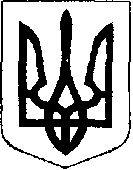                                                У К Р А Ї Н А  Жовківська міська рада  	     1-ша сесія  VІІІ-го демократичного скликання 			         РІШЕННЯВід 25.11.2020 року   № 8                                                                                м. ЖовкваПро затвердження загальної чисельності виконавчого апарату та відділів Жовківської міського ради VІІІ-го демократичного скликання	Розглянувши пропозицію міського голови міста Жовква, керуючись ст.ст. 26, 42, 51 Закону України „Про місцеве самоврядування в Україні”,  Жовківська міська рада			В И Р І Ш И Л А:1. Затвердити загальну чисельність виконавчого апарату  та відділів Жовківської міського ради VІІІ-го демократичного скликання , що додаєтьсяМіський голова					Олег ВОЛЬСЬКИЙ